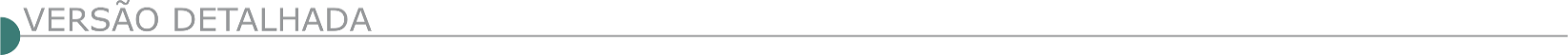 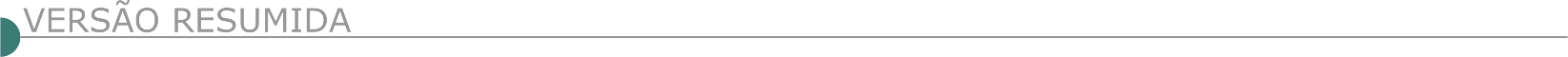 ESTADO DE MINAS GERAISPREFEITURA MUNICIPAL DE ABADIA DOS DOURADOS - CONCORRÊNCIA ELETRÔNICA N.º 02/2024Objeto: Execução de pontes em concreto e aço a serem executadas em estradas vicinais do município de Abadia dos Dourados-Mg, realizará no dia 14/06/2024 às 14:00 horas. Site para realização da Concorrência: www.licitanet.com.br. Informações: Setor Licitações, situada a Rua Dr. Calil Porto, 380, centro – Fone 34 3847-1232 e SITE: www.abadiadosdourados.mg.gov.br.PREFEITURA MUNICIPAL DE BARBACENACONCORRÊNCIA ELETRÔNICA – CE 008/2024OBJETO: Reforma do Ponto de Apoio Margaridas – Localidade Margaridas. Abertura: 05/07/2024 – Horário: 14:00. Informações: licitacao@barbacena.mg.gov.br. CONCORRÊNCIA ELETRONICA – CE 009/2024OBJETO: Reformada da Unidade Básica de Saúde São Francisco. Abertura: 08/07/2024 – Horário: 09:00. Informações: licitacao@barbacena.mg.gov.br. CONCORRÊNCIA ELETRÔNICA – CE 014/2024OBJETO: Reforma da Unidade Básica de Saúde do bairro Vilela. Abertura: 04/07/2024 – Horário: 09:00. Informações: licitacao@barbacena.mg.gov.br.PREFEITURA MUNICIPAL DE BERILOCONCORRÊNCIA ELETRÔNICA Nº 03/2024Objeto: Construção de praça pública no centro do Distrito de Leliveldia no Município de Berilo/MG conforme Projeto Básico, em atendimento à Secretaria Municipal de Desenvolvimento Rural e Urbano. Abertura das propostas: 12 de junho às 08h30min no site: www.licitardigital.com.br. Mais informações poderão ser obtidas pelo e-mail: licitacao@berilo.mg.gov.br, no site: www.berilo.mg.gov.br, pelo telefone: (33) 9 9707-6277 ou diretamente no Setor de Licitações da Prefeitura Municipal de Berilo/MG, na Praça Doutor Antônio Carlos, nº 85, Centro, Berilo. Flávia Amorim Barros Prates.CONCORRÊNCIA ELETRÔNICA Nº 04/2024Objeto: Execução de pavimentação asfáltica em tratamento superficial duplo TSD, na estrada vicinal sede distrito de Lelivéldia (Morro Manelão), zona rural do Município de Berilo em atendimento ao Contrato de Repasse OGU/920233/2021/ CAIXA, conforme especificações constantes no Projeto Básico. Abertura das propostas: 13 de junho às 08h30min no site: www.licitardigital.com.br. Maiores informações poderão ser obtidas pelo e-mail: licitacao@berilo.mg.gov.br, no site: www.berilo.mg.gov.br, pelo telefone: (33) 9 9707-6277 ou diretamente no Setor de Licitações da Prefeitura Municipal de Berilo/MG, na Praça Doutor Antônio Carlos, nº 85, Centro, Berilo.PREFEITURA MUNICIPAL DE BURITISCONCORRÊNCIA ELETRÔNICA Nº 3/2024Objeto: Contratação de empresa especializada para construção dos vestiários masculino e feminino da quadra poliesportiva do distrito de São Pedro do Passa Três, no município de Buritis - MG, com abertura prevista para o dia 05/07/2024, a partir das 09h00min, maiores informações site: www.buritis.mg.gov.br e https://ammlicita.org.br/. Tel.: (38) 3662-5256. Av. Bandeirantes, nº 723 - Bairro Centro. CONCORRÊNCIA ELETRÔNICA Nº 4/2024Execução de pavimentação asfáltica em PMF no distrito de Serra Bonita, município de Buritis - MG, com abertura prevista para o dia 04/07/2024, a partir das 09h00min, maiores informações site: www.buritis.mg.gov.br e https://ammlicita.org.br/. Tel.: (38) 3662-5256. Av. Bandeirantes, nº 723 - Bairro Centro.PREFEITURA MUNICIPAL DE CANTAGALO - CONCORRÊNCIA Nº 005/2024Objeto: Executar obras e serviços de engenharia para finalização do Portal de entrada da Expô Cantagalo, incluso o fornecimento de material, mão de obra e equipamentos, nas condições e especificações que se encontram detalhadas nos Memoriais Descritivos, Planilhas e Projetos. Início da Sessão Eletrônica dia 14 de junho de 2024 as 08hs00min. Informações pelo E-mail: licitacao@cantagalo.mg.gov.br, O edital e demais anexos encontra disponível no site do https://pncp.gov.br/app/editais?q=&status=recebendo_proposta&pagina=1 ou portal https://licitardigital.com.br. Informações e esclarecimentos protocoladas ou via e-mail licitacao@cantagalo.mg.gov.br. Em caso de discordância de informações entre o portal https://licitardigital.com.br e o site oficial do município https://Cantagalo.mg.gov.br, prevalecera as informações do site oficial https://Cantagalo.mg.gov.br.PREFEITURA MUNICIPAL DE CARANGOLA - CONCORRÊNCIA Nº 005/2024Objeto: Construção de quadra poliesportiva na UEMG de Carangola. Abertura da sessão: 14/06/2024, às 09:30min - Informações: Pref. Municipal, Praça Cel. Maximiano,88, Centro, Carangola/ MG – Tel: (32) 3741-9604.PREFEITURA MUNICIPAL DE CENTRAL DE MINAS - CONCORRÊNCIA PRESENCIAL Nº 03/2024Objeto: Pavimentação asfáltica em CBUQ na Rua Senhor Milton Ribeiro e na Praça da Igreja Matriz no Distrito de Floresta – Central de Minas/MG. Dia e Hora para recebimento dos Envelopes: 13/06/2024 às 08h30min. Data e Hora para término do Credenciamento: 13/06/2024 às 08h30min. Disponibilização do edital e informações no endereço https://www.centraldeminas.mg.gov.br/. el.: (33) 99987 – 0067.PREFEITURA MUNICIPAL DE CONSELHEIRO LAFAIETE - CONCORRÊNCIA Nº 004/2024Objeto: Execução de obras de pavimentação e drenagem no Bairro Triângulo II, no Município de Conselheiro Lafaiete, de acordo com projetos, quantitativos e condições contidos nos Anexos I e II, integrantes do Edital. Data de recebimento das propostas/documentação: de 28/05/2024, às 12:00h, até 17/06/2024, às 09:29h. Data de abertura: 17/06/2024, às 09:30h, na plataforma www.novobbmnet.com.br. Esclarecimentos pelo telefone (31) 3764-9801, ramal 1035, ou e-mail: licita.lafaiete@gmail.com. Edital poderá ser retirado nos sites: www.conselheirolafaiete.mg.gov.br e www.novobbmnet.com.br.PREFEITURA MUNICIPAL DE CONTAGEMCONCORRÊNCIA ELETRÔNICA Nº. 005/2024OBJETO: Reforma do equipamento comunitário “Centro Comercial Arrudas”, no município de Contagem/Mg. Marcado para as 10:00hs do dia 20/06/2024, no site www.portaldecompraspublicas.com.br. A Prefeitura de Contagem/MG torna público, para conhecimento dos interessados, que fará realizar licitação, conforme acima. O Edital e seus Anexos, estarão disponíveis a partir do dia 06 (seis) de junho de 2024, através dos sites www.contagem.mg.gov.br e www.portaldecompraspublicas.com.br. Informações: (31) 3391-7556 ou 3391-9352.CONCORRÊNCIA ELETRÔNICA Nº. 006/2024Objeto: Execução de obras de revitalização do pavimento, drenagem superficial e implantação de redes de drenagem em vias – programa asfalto novo, Contagem/MG, lote 1 – regional eldorado, lote 2 - regional sede. Marcado para as 10:00hs do dia 06/06/2024, no site www.portaldecompraspublicas.com.br a Prefeitura de Contagem/MG torna público, para conhecimento dos interessados, que fará realizar licitação, conforme acima. O edital e seus anexos, estarão disponíveis a partir do dia 20 (vinte) de maio de 2024, através dos sites www.contagem.mg.gov.br e www.portaldecompraspublicas.com.br informações: (31) 3391-7556 ou 3391-9352.PREFEITURA MUNICIPAL DE CORONEL FABRICIANO - CONCORRÊNCIA ELETRÔNICA N.º 006/2024Objeto: Execução de obras de construção de contenção em gabião, na Avenida Julita Pires Bretas, no Município de Coronel Fabriciano/MG, tendo como fonte de receita, Recursos não Vinculados de Impostos. O Edital encontra-se disponível pelos endereços eletrônicos www.fabriciano.mg.gov.br e https://ammlicita.org.br/. A abertura da sessão pública ocorrerá em 19/06/2024 às 13h30min pelo endereço eletrônico https://ammlicita.org.br/. PREFEITURA MUNICIPAL DE CHALÉ - CONCORRÊNCIA ELETRÔNICA Nº 1/2024Objeto: Execução de obras de construção do transbordo de resíduos sólidos, a partir das 09h00min do dia 28/05/2024 até as 09h00min do dia 13/06/2024. A integra do Edital encontra-se a disposição no site www.chale.mg.gov.br, no site www.portaldecompraspublcas.con.br e no PNCP. Informações pelo tel.: (33) 3345-1208. PREFEITURA MUNICIPAL DE EXTREMA - CONCORRÊNCIA ELETRÔNICA Nº 000006/2024 Objeto: Execução de terraplenagem, drenagem, implantação da rede de água potável e esgotamento sanitário e pavimentação do futuro residencial de interesse social – TENENTES VI – no BAIRRO DO TENENTES – EXTREMA-MG, que fará realizar às 09:00 horas do dia 14 de junho de 2024, por meio eletrônico no site www.ammlicita.org.br. Mais informações, através do endereço eletrônico-Licitações do Executivos Imprensa Oficial (www.extrema.mg.gov.br) https://www.extrema.mg.gov.br/imprensaoficial/licitacoes/. PREFEITURA MUNICIPAL DE FARIA LEMOS CONCORRÊNCIA PÚBLICA Nº 005/2024Objeto: Execução da Construção de cobertura da Quadra Poliesportiva da Fefal, com abertura para o dia 13/06/2024 às 12:30 horas através da Plataforma Licitanet no sitio: https://www.licitanet.com.br/. O edital completo encontra-se à disposição na sede da Prefeitura à Rua Dr. José Cláudio Valadão Ferraz, nº 208, centro, na cidade de FARIA LEMOS - MG CEP: 36.840-000 ou através do site www.FariaLemos.mg.gov.br.CONCORRÊNCIA PÚBLICA Nº 006/2024Objeto: Execução da Construção de Calçamento em pavimento intertravado em Bloco Sextavado na estrada vicinal de acesso ao Cafarnaum, com abertura para o dia 14/06/2024 às 12:30 horas através da Plataforma Licitanet no sitio: https://www.licitanet.com.br/. O edital completo encontra-se à disposição na sede da Prefeitura à Rua Dr. José Cláudio Valadão Ferraz, nº 208, centro, na cidade de FARIA LEMOS - MG CEP: 36.840-000 ou através do site www.FariaLemos.mg.gov.br. PREFEITURA MUNICIPAL DE FRONTEIRACONCORRÊNCIA ELETRÔNICA Nº 001/2024Objeto: Execução de obras de pavimentação e recapeamento asfáltico em diversas vias deste Município, que fará realizar às 08hrs30min do dia 13 de junho de 2024, no endereço eletrônico: www.licitanet.com.br.PREGÃO ELETRÔNICO Nº 029/2024Objeto: Prestação de serviços com maquinário tipo trator sobre esteiras, a serem utilizados na limpeza, conservação e terraplanagem do aterro controlado deste município. Que fará realizar às 08h30min do dia 12 de junho de 2024, no endereço eletrônico: www.licitanet.com.br.PREFEITURA MUNICIPAL DE HELIODORA - PREGÃO PRESENCIAL Nº 18/2024Objeto: Execução de obra de construção de Ponte sobre o Ribeirão Santa Isabel (Bairro Rocinha/Heliodora). O credenciamento e abertura dos envelopes dar-se-á no dia 14/06/2024, às 10:00 horas. O instrumento convocatório em inteiro teor estará à disposição dos interessados de 2ª a 6ª feira, das 09:00h às 16h, na Praça Santa Isabel, 18, Heliodora - MG, CEP 37484-000, ou no e-mail: prefeitura@heliodora.com.br e ou no site: www.heliodora.mg.gov.br. Tel. (35) 9 9881 7273.PREFEITURA MUNICIPAL DE IBIÁ - PREGÃO ELETRÔNICO 023/2024Objeto: prestação de serviços de varrição das vias urbanas (inclusive calçadas), limpeza de praças, áreas públicas e outras atividades afins determinadas pela Secretaria Municipal de Obras e Infraestrutura, deste Município de Ibiá/MG e seus Distritos, com fornecimento de mão de obra de no mínimo 30 funcionários, materiais, ferramentas e equipamentos necessários para fins de execução dos serviços, conforme quantidades e especificações descritas no Memorial Descritivo, Planilhas de Composição de Custos e Especificações Técnicas dos Serviços, que será realizado no dia 14/06/2024, às 09:00 (nove horas) pelo site www.licitanet.com.br. Informações pelo telefone (34) 3631-5754 – A aquisição do edital será através dos sites www.ibia.mg.gov.br e www.licitanet.com.br.PREFEITURA MUNICIPAL DE IGUATAMAPREGÃO ELETRÔNICO Nº 42/2024 Aquisição de roçadeira costal nova, peças para manutenção e mão de obra corretiva de roçadeiras, motopodas, motosserras, sopradores e perfurador de solo, para atender as necessidades da secretaria municipal de obras e secretaria municipal de limpeza urbana e saneamento do município de Iguatama/MG. Abertura: 12/06/2024 às 09:00h. Edital disponível: 28/05/2024 no Setor de Licitações: (037) 3353-2289 e site www.iguatama.mg.gov.br e www.licitanet.com.br.CONCORRÊNCIA ELETRÔNICA 04/2024Objeto: Construção da unidade básica de saúde situada no bairro perdizes para atender as necessidades da secretaria municipal de saúde do município de Iguatama/MG. Abertura: 13/06/2024 às 09:00h. Edital disponível: 28/05/2024 no Setor de Licitações: (037) 3353-2289 e site www.iguatama.mg.gov.br e www.licitanet.com.br.CONCORRÊNCIA ELETRÔNICA 03/2024Objeto: Construção da creche municipal para atender as necessidades da secretaria municipal de educação do município de Iguatama/MG. Abertura: 13/06/2024 às 09:00h. Edital disponível: 28/05/2024 no Setor de Licitações: (037) 3353-2289 e site www.iguatama.mg.gov.br e www.licitanet.com.br.PREFEITURA MUNICIPAL DE ITABIRA - PREGÃO ELETRÔNICO PMI/SMA/SUCON N° 049/2024Objeto: Reforma e cobertura da quadra esportiva do Bairro Madre Maria de Jesus, no Município de Itabira/MG. A data limite para acolhimento e abertura das propostas, e início da disputa do pregão será dia 13/06/2024 às 14h. O edital estará disponível através do site www.licitardigital.com.br, no endereço: www.itabira.mg.gov.br (Transparência→ Portal da Transparência→ Administração→ Licitações), ou poderá ser solicitado através do e-mail: contratositabira@yahoo.com.br, de 12h as 17h. PREFEITURA MUNICIPAL DE JENIPAPO DE MINAS - PREGÃO ELETRÔNICO N° 006/2024Objeto: Manutenção (pequenos reparos) preventivos e corretivos de prédios, vias públicas, espaços recreativos e bens públicos, considerando o maior percentual de desconto sobre a tabela de preços unitários para serviços do sistema nacional de pesquisa de custos e índices da construção civil – SINAPI, sem desoneração, com abrangência em Minas Gerais. Sessão de abertura e julgamento dia 12/06/2024 no endereço web: www.licitardigital.com.br. Edital e informações: endereço web: www.jenipapodeminas.mg.gov.br, e-mail: licitacao@jenipapodeminas.mg.gov.br, tel: (33) 3738-9002 das 08hs às 12hs e 14hs as 17hs.PREFEITURA MUNICIPAL DE JURAMENTOCONCORRÊNCIA ELETRÔNICA Nº 004/2024Objeto: Reforma e execução de melhorias no estádio municipal Antônio Carlos maia no município de Juramento/MG, na forma estabelecida na planilha orçamentária de custo, memorial descritivo e cronograma físico-financeiro. Data de realização: 13/06/2024 as 09:00 horas (horário de Brasília) pelo site PORTAL DE COMPRAS PÚBLICAS – www.portaldecompraspublicas.com.br. Maiores informações pelo e-mail: juramentolicitacao.mg@gmail.com, ou na sede da Prefeitura de segunda a sexta feira de 08:00 as 11:30 horas e 13:00 as 17:00 horas, 28 de maio de 2024.CONCORRÊNCIA ELETRÔNICA Nº 005/2024Objeto: Execução de pavimentação asfáltica em vias públicas e estradas vicinais do Município de Juramento/MG, na forma estabelecida na planilha orçamentária de custo, memorial descritivo e cronograma físico-financeiro, conforme condições, quantidades e exigências estabelecidas no Termo de Referência, neste Edital e seus anexos. Data de realização: 14.06.2024 as 09:00 horas (horário de Brasília) pelo site PORTAL DE COMPRAS PÚBLICAS – www.portaldecompraspublicas.com.br. Maiores informações pelo e-mail: juramentolicitacao.mg@gmail.com, ou na sede da Prefeitura de segunda a sexta feira de 08:00 as 11:30 horas e 13:00 as 17:00 horas, 28 de maio de 2024.PREFEITURA MUNICIPAL DE LUISBURGO - CONCORRÊNCIA ELETRÔNICA Nº 003/2024Objeto: Execução de obras e serviços de engenharia, com utilização de mão, material, e demais insumos para obra para execução de serviços de pavimentação em diversas vias rurais, conforme Planilhas Orçamentárias, Cronogramas Físicos Financeiros, Memórias de Cálculos de Quantidades, Memoriais Descritivos, RESOLUÇÃO SEGOV Nº 14, DE 3 DE ABRIL DE 2024 E EMENDA IMPOSITIVA, cujo critério de julgamento será o de MENOR PREÇO GLOBAL POR LOTE, conforme condições, quantidades e especificações Técnicas que integram o edital. Propostas deverão ser cadastradas no sistema eletrônico provido pelo (a) AMM Licita através do endereço eletrônico https://app2.licitardigital.com.br/ pesquisa a partir do dia 28/05/2024 às 10 horas. Sessão pública será realizada no dia 13 de junho de 2024, às 09hs00min, informações disponíveis através dos sites: https://app2.licitardigital.com.br/pesquisa, e no Portal Nacional de Contratações Públicas (www.pncp.gov.br), pelo telefone (33) 3378-7000 ou e- mail: licitacao@luisburgo.mg.gov.br.PREFEITURA MUNICIPAL DE MARILAC - CONCORRÊNCIA PRESENCIAL Nº 03/2024Objeto: Construção de UBS padrão. Do tipo menor preço global, abertura no dia 14/06/2024, as 08h:30min.  A sessão será realizada na sede da Prefeitura Municipal, à Praça Presidente Tancredo Neves, n.79, centro. Edital poderá ser adquiro na Prefeitura no horário de 8h as 16h ou no site www.marilac.mg.gov.br. Informações (33) 3292-1108.PREFEITURA MUNICIPAL DE MIRABELA - CONCORRÊNCIA ELETRÔNICA Nº 004/2024Objeto: Execução de pavimentação asfáltica em CBUQ nas ruas “Noilson Rodrigues-trechos 01 e 02, Liduviano Da Silva Maia-trechos 01 e 02, José Canela, Elpidio M. Lourenço, Avenida Waldemar Rabelo e rua Adão de Conrado-trechos 01 E 02”, no município de MIRABELA/MG, A realizar-se dia 17/06/2024 as 8:30 hs. Edital disponível nos sites: www.mirabela.mg.gov.br, https://pncp.gov.br, (www.portaldecompraspublicas.com.br). Informações: (38)3239-1288.PREFEITURA MUNICIPAL DE MONTE ALEGRE DE MINASRETIFICAÇÃO – CONCORRÊNCIA ELETRÔNICA 002/2024Objeto: Obra de pavimentação asfáltica em CBUQ em ruas nos Bairros Sagrada Família e Petrópolis no Município de Monte Alegre de Minas, será realizado em NOVA DATA, no dia 17 de junho de 2024, às 08:00 horas, no site www.bllcompras.org.br. O Edital com todas as exigências e condições encontra-se à disposição dos interessados no site acima mencionado, no site do município e no Depto. de Licitações, no horário de 11:00 às 17:00h.CONCORRÊNCIA ELETRÔNICA 004/2024Objeto: Construção da praça Maria Justina Vieira. O Edital com todas as exigências e condições encontra-se à disposição dos interessados no site acima mencionado, no site do município e no Depto. de Licitações, no horário de 11:00 às 17:00h. Fará realizar no dia 14 de junho de 2024, às 09:00 horas, no site www.bllcompras.org.br.PREFEITURA MUNICIPAL DE MONTE BELO - CONCORRÊNCIA Nº 003/2024Objeto: Execução de Pavimentação Asfáltica na Rua João Lopes, no Centro de Monte Belo-MG, em trecho que engloba três quadras aproximadamente, visando atender à Resolução Estadual n° 14 de 03/03/2024. Data De Abertura: 12 de junho às 09:00:01 no Portal de Compras AMM. O Edital completo está disponível no site: www.montebelo.mg.gov.br, no portal PNCP, na Divisão de Compras e Licitação, situado à Av. Francisco Wenceslau dos Anjos, 453 – Centro – Monte Belo/MG e no site do Portal de Compras AMM www.ammlicita.org.br.PREFEITURA MUNICIPAL DE MONTE SIÃO - CONCORRÊNCIA Nº 004/2024Objeto: Execução de Obra Pública para Finalização da Construção e Cobertura de Quadra Poliesportiva e Praça de Lazer na Rua Uruguai, no Bairro Jardim América para a Diretoria de Educação e Esportes, dar-se-á no dia 04/07/2024, às 10 horas. O Edital em inteiro teor está disponível no site oficial www.montesiao.mg.gov.br ou no Portal PNCP ou de 2ª. a 6ª. Feira, das 10 às 16 horas, na Rua Maurício Zucato, 111, Monte Sião, CEP 37580-000. Tel. (35) 3465-4793.PREFEITURA MUNICIPAL DE MONTES CLAROS - CONCORRÊNCIA PÚBLICA ELETRÔNICA N°. 024/2024 Objeto: Construção de Salão para Velório no Bairro Delfino Magalhães. Íntegra do edital disponível em: https://licitacoes.montesclaros.mg.gov.br/licitacao/processo-licitatorio-n-2992024-concorrencia-publica-eletronica-n-0242024. Recebimento de propostas: a partir das 08h do dia 28/04/2024 até a data e horário definido para sessão, no endereço eletrônico: www.gov.br/compras. Data da sessão: às 09:00 do dia 14 de junho de 2024 (sexta-feira). Contato: (38) 2211-3190/2211-3857 – e-mail: licitacoes@montesclaros.mg.gov.br. PREFEITURA MUNICIPAL DE NOVA RESENDECONCORRÊNCIA N°13/24Objeto: Prestação de serviços de pavimentação asfáltica de um trecho da estrada que liga Nova Resende ao distrito de Petúnia. Recebimento das propostas: 24/05/2024 a partir das 10:00hs até dia: 28/06/2024 às 14:00hs, Início da disputa dia 28/06/2024 às: 15:00hs. No site: www.ammlicita.org.br, dúvidas na sede da Prefeitura, Praça Santa Rita,50, Centro em Nova Resende das 11:00 hs às 17:00hs, pelo e-mail licitacao@novaresende.mg.gov.br ou pelo telefone (35) 3562-3759. O edital estará no site www.novaresende.mg.gov.br.RETIFICAÇÃO – CONCORRÊNCIA N°12/24Objeto: Pavimentação asfáltica de um trecho da estrada que liga Nova Resende ao distrito de Petúnia. Recebimento das propostas: 24/05/2024 a partir das 10:00hs até dia: 28/06/2024 às 12:00hs. Início da disputa dia 28/06/2024 às: 13:00hs.No site: www.ammlicita.org.br, dúvidas na sede da Prefeitura, Praça Santa Rita, 50, Centro em Nova Resende das 11:00 hs às 17:00hs, pelo e-mail licitacao@novaresende.mg.gov.br ou pelo telefone (35) 3562-3759. O edital estará no site www.novaresende.mg.gov.br.PREFEITURA MUNICIPAL DE PAINS - CONCORRÊNCIA ELETRÔNICA Nº 012/2024Objeto: Execução de obra de construção de Unidade Básica de Saúde – UBS no bairro Alvorada do Município de Pains/MG. Abertura da Sessão: às 8h30 do dia 17 de junho de 2024. Endereço eletrônico: https://ammlicita.org.br/. Tel.: (37) 3323-1285. Marco Aurélio Rabelo Gomes – Prefeito Municipal. Edital disponível no site da Prefeitura www.pains.mg.gov.br.PREFEITURA MUNICIPAL DE PAPAGAIOS - CONCORRÊNCIA ELETRÔNICA Nº 08/2024Objeto: Execução de reforma da rotatória e canteiro central da Avenida Antônio Amorin, s/n, Centro de Papagaios/MG. Data de abertura: 14/06/2024 às 10h00min. Informações no site: www.papagaios.mg.gov.br ou e-mail: licitacao@papagaios.mg.gov.br ou pelo telefone: (37) 3274-1260.PREFEITURA MUNICIPAL DE PEDRALVA - CONCORRÊNCIA ELETRÔNICA N° 06/2024Objeto: Pavimentação em blocos sextavados. Abertura: 17/06/2024 às 09:30. Edital informações: https://ammlicita.org.br/ e https://www.pedralva.mg.gov.br/.PREFEITURA MUNICIPAL DE PIMENTA - CONCORRÊNCIA ELETRÔNICA Nº 04/24Objeto: Construção de Unidade de Triagem no Município de Pimenta/ MG. Fica alterada a data de abertura da sessão para o dia 09/07/2024 as 09h00minem razão de alterações no edital e na planilha da obra. Edital no site www.licitanet.com.br. Informações: (37) 3412-2820. PREFEITURA MUNICIPAL DE PINGO DÁGUA - CONCORRÊNCIA ELETRÔNICO N.º 001/2024Objeto: Execução de Obra de Reformas dos Canteiros do município de Pingo d´Água – MG. Abertura: 18 de junho de 2024 as 09 Horas. O edital encontra-se à disposição no através do endereço eletrônico www.pingodagua.mg.gov.br, na Plataforma de Licitações AMM Licita (Licitar Digital), através do endereço eletrônico www.licitardigital.com.br e também no prédio sede da Prefeitura. Pingo d´Água/MG, 27 de maio de 2024. PREFEITURA MUNICIPAL DE PIRACEMA - CONCORRÊNCIA ELETRÔNICA Nº. 005/2024Objeto: Execução de calçamento em alvenaria poliédrica na estrada de acesso povoado do tatu - trecho 1 e 2 no município de Piracema-Mg, da região sudeste. As obras incluem o fornecimento de materiais, equipamentos e mão de obra. Fim do recebimento (propostas e documentos): 19/06/2024 às 09h00min. Início da análise das propostas: 19/06/2024 às 09h01min. Fim da análise das propostas: 19/06/2024 às 09h29min. Sessão Pública: dia 19 de junho de 2024. Horário de início da disputa: 09h30min (horário de Brasília/DF). Endereço eletrônico: https://bllcompras.com/Home/Login. Aquisição do edital através do site: www.piracema.mg.gov.br e informações através do e-mail licitacao@piracema.mg.gov.br.PREFEITURA MUNICIPAL DE RIO NOVO - CONCORRÊNCIA Nº 01/2024Objeto: Contratação de mão de obra objetivando a execução do Convênio nº 1301000131/2024, celebrado entre o Município de Rio Novo e a Secretaria de Estado de Infraestrutura e Mobilidade - SEINFRA. A abertura da Licitação está marcada para o dia 14/06/2024, às 14h00min. O Edital se encontra disponível no site: https://rionovo.mg.gov.br/. Mais informações no Setor de Licitações e através do e-mail: licitacao@rionovo.mg.gov.br.PREFEITURA MUNICIPAL DE SALINAS - CONCORRÊNCIA Nº 013/2024Objeto: Execução de obra de reforma da Biblioteca Pública Municipal Indústria do Conhecimento. A sessão pública ocorrerá exclusivamente no endereço: http://www.portaldecompraspublicas.com.br, às 15h do dia 17/06/2024. Edital e anexos no site www.salinas.mg.gov.br.PREFEITURA MUNICIPAL DE SANTO ANTÔNIO DO MONTE - CONCORRÊNCIA ELETRÔNICA: 006/2024Objeto: Construção de nova quadra esportiva. Abertura da Sessão Pública: às 08:30 hs do dia 17/06/2024. Informações/Edital: www.samonte.mg.gov.br ou www.santoantoniodomonte.atende.net ou Praça Getúlio Vargas, 18 – Centro em Santo Antônio do Monte – MG – Telefone (37) 3281 7328. Horário: 08:00 às 17:00 horas, ou por e-mail: compras@samonte.mg.gov.br ou www.portaldecompraspublicas.com.br.PREFEITURA MUNICIPAL DE SANTO ANTÔNIO DO RIO ABAIXO - CONCORRÊNCIA ELETRÔNICA 06/2024Objeto: Execução De Obras De Edificação De Prédio Com Dois Pavimentos, Na Área Urbana Desta Cidade (Santo Antônio Do Rio Abaixo), Destinada A Atender A Demanda Da Secretaria Municipal De Saúde. Conforme Projetos, Planilhas, Termo De Referência E Demais Anexos Ao Edital. Abertura Dia 17/06/2024 Às 12:30 Horas. Local Da Sessão: Plataforma De Licitações Licitar Digital – www.licitardigital.com.br. Retirada do edital e-mail: www.santoantoniodorioabaixo.mg.gov.br se por ventura não estiver disponível e-mail: licitação@santoantoniodorioabaixo.mg.gov.br. Informações 31 3867-1122.PREFEITURA MUNICIPAL DE SÃO GOTARDO - PREGÃO ELETRÔNICO Nº 26/2024Objeto: Execução da reforma do imóvel que sediará o Centro Integrado de Arte e Economia Criativa - CIARTE, que será implementado na cidade de São Gotardo/MG, em atendimento a Secretaria Municipal de Cultura, Esporte e Cultura”. Protocolo dos envelopes e credenciamento até dia 14/06/2024 às 12h30min na plataforma de licitações: https://www.licitanet.com.br. O edital poderá ser obtido no site: www.saogotardo.mg.gov.br e na plataforma: https://www.licitanet.com.br/. Esclarecimentos: (34)3671-7127. E- mail: licitacaosg@gmail.com.PREFEITURA MUNICIPAL DE SÃO JOSÉ DO JACURI - CONCORRÊNCIA ELETRÔNICA 01/2024Objeto: Contratação de Empresa sob o regime de execução de menor preço por Empreitada global, compreendendo a 5ª Etapa, sendo: (pisos, esquadrias, revestimento de argamassa, forro de gesso, pintura, instalações hidrossanitárias, incêncio, peitoril, bancadas e divisórias, instalações elétricas, rede lógica, câmara, alarmes e som, guarda corpo, louças e acessórios), para a Construção da Sede Própria da Câmara Mun. de São José do Jacuri, através da plataforma eletrônica www.bll.org.br. Abertura marcada para o dia 14/06/24, a partir das 09:00hs. O início de acolhimento das propostas comerciais ocorrerá a partir do dia 29/05/24, às 09:00hs. Informações: www.bll.org.br e www.camarasaojosedojacuri.mg.gov.br. Informações poderão ser obtidas ainda pelo telefone (033) 3433-1255. PREFEITURA MUNICIPAL DE TEÓFILO OTONIPREGÃO ELETRÔNICO Nº 029/2024Objeto: Execução de serviços de calçamento em pavimento intertravado de bloco sextavado na rua Pantaleão, bairro Matinha e rua Assunção, bairro São Cristóvão, no dia 14/06/2024, com recebimento das propostas até às 08:30h. A Íntegra do edital e demais informações atinentes ao certame encontram-se à disposição dos interessados na sala da Divisão de Licitação, situada na Av. Dr. Luiz Boali Porto Salman, nº 230, Centro, nos dias úteis, no horário de 8h às 16h, ou através dos sites: www.transparencia.teofilootoni.mg.gov.br, www.licitanet.com.br ou pelo e-mail: licitacao@teofilootoni.mg.gov.br.PREGÃO ELETRÔNICO Nº 030/2024Objeto: Execução de serviços de pavimentação em alvenaria poliédrica da rua Leda Neuman, no bairro Matinha e rua Presidente Prudente, no bairro Jardim São Paulo, no dia 17/06/2024, com recebimento das propostas até às 08:30h.  A Íntegra do edital e demais informações atinentes ao certame encontram-se à disposição dos interessados na sala da Divisão de Licitação, situada na Av. Dr. Luiz Boali Porto Salman, nº 230, Centro, nos dias úteis, no horário de 8h às 16h, ou através dos sites: www.transparencia.teofilootoni.mg.gov.br, licitanet.com.br ou pelo e-mail: licitacao@teofilootoni.mg.gov.br.PREFEITURA MUNICIPAL DE VIRGEM DA LAPA - CONCORRÊNCIA N° 002/2024Objeto: Pavimentação em bloco de concreto sextavado da rua Chapada do Norte. Data de julgamento em 13/06/2024, a partir das 09:00 horas através da Licitar Digital. Informações pelo: (33) 3737- 1820. E-mail: licita@virgemdalapa.mg.gov.br, site: https://www.virgemdalapa.mg.gov.br/, www.transparencia/licitacoes.ESTADO DE GOIÁSSANEAGO - SANEAMENTO DE GOIÁS S.A. - LICITAÇÃO ELETRÔNICA Nº 15.3-011/2024Objeto: Contratação semi-integrada de serviços de engenharia relativos à recuperação de reservatórios metálicos apoiados (rap) e elevados (rel) tipo taça e tubular de coluna cheia, no município de rio verde, no estado de goiás, será realizada no sistema “Licitações-e” do Banco do Brasil S.A. no site www.licitacoes-e.com.br. Recursos: Próprios da Saneamento de Goiás S.A. - Saneago Limite de Acolhimento de Propostas: 06/08/2024 às 08:00h Abertura das Propostas: 06/08/2024 às 08:00h Data e Hora da Disputa: 06/08/2024 às 09:00h. O Edital e anexos poderão ser obtidos no site www.saneago.com.br.ESTADO DO MATO GROSSOSECRETARIA DE ESTADO DE INFRAESTRUTURA E LOGÍSTICA - CONCORRÊNCIA PÚBLICA ELETRÔNICA - EDITAL N. 29/2024 Objeto: Execução da restauração na rodovia MT-370, trecho: Entr. MT-060 (A) - (PU Poconé) - Fim da Pavimentação (Porto Cercado), com extensão de 39,95km, localizado no município de Poconé/MT. Lotes: ÚNICO. O Edital será disponibilizado no dia 28/05/2024, a partir das 14h00 (horário local), pelo endereço eletrônico www.sinfra.mt.gov.br, acessando o menu “serviços” e o submenu “licitações e editais”. Entrega e envio das propostas e documentos de habilitação no SIAG: de 28/05/2024 a 13/06/2024, período integral, e no dia 14/06/2024 até as 08h30min (horário de Cuiabá/MT). Abertura das propostas: 14/06/2024 às 09h00min (horário de Cuiabá/MT), através do site http://seplag.mt.gov.br/ - link: https://aquisicoes.seplag.mt.gov.br. Edital Disponibilizado: disponível para consulta no site da Secretaria de Estado de Infraestrutura e Logística - SINFRA: www.sinfra.mt.gov.br e Portal de aquisições MT: www.seplag.mt.gov.br - (Link: https://aquisicoes.seplag.mt.gov.br). Informações gerais: telefone nº. (65) 3613-0529 e-mail: cpl@sinfra.mt.gov.br.ESTADO DO MATO GROSSO DO SULDNIT - SUPERINTENDÊNCIA REGIONAL NO MATO GROSSO DO SUL AVISO DE LICITAÇÃO PREGÃO ELETRÔNICO Nº 90149/2024Objeto: Prestação dos serviços de edificação (muro de divisa) e reforma do refeitório/área de convivência da SR-MS em Campo Grande/MS. Total de Itens Licitados: 1. Edital: 28/05/2024 das 08h00 às 11h00 e das 13h30 às 17h00. Endereço: Rua Antônio Maria Coelho, 3099 - Bairro Jardim Dos Estados, - Campo Grande/MS ou https://www.gov.br/compras/edital/393010-5-90149-2024. Entrega das Propostas: a partir de 28/05/2024 às 08h00 no site www.gov.br/compras. Abertura das Propostas: 14/06/2024 às 10h00 no site www.gov.br/compras. Informações Gerais: Pedido de Informações scl.ms@dnit.gov.br.ESTADO DO PARANÁSANEPAR - COMPANHIA DE SANEAMENTO DO PARANÁ - LICITAÇÃO ELETRÔNICA Nº 207/24Objeto: Execução de obra de ampliação do sistema de abastecimento de agua no município de Francisco Alves, destacando-se a execução de adutora, elevatória e reservatório. Limite de Acolhimento das Propostas: 05/08/2024 às 09:30 h. Data da Abertura de Preços: 05/08/2024 às 10:30 h, por meio de sistema eletrônico no site http://www.licitacoes-e.com.br. Informações Complementares: Podem ser obtidas na Sanepar, à Rua Engenheiros Rebouças, 1376 - Curitiba/PR, Fone (41) 3330-3204 ou pelo site http://licitacao.sanepar.com.br.ESTADO DO RIO DE JANEIROINFRAERO - EMPRESA BRASILEIRA DE INFRAESTRUTURA AEROPORTUÁRIALICITAÇÃO ELETRÔNICA Nº 99/ADLI-1/SBMS/2024 Objeto: Contratação de empresa especializada para elaboração do projeto executivo, execução das obras e fornecimento e instalação dos materiais e equipamentos para sistemas de auxílios luminosos à navegação e casa de força no Aeroporto de Mossoró/SBMS. Data/hora/local: 21/6/2024, 9h, www.licitacoes-e.com.br (Licitação nº 1046918). Edital: www.licitacoes-e.com.br e www.infraero.gov.br. Inf.: licitabr@infraero.gov.br e (61) 3312-2575.LICITAÇÃO ELETRÔNICA Nº 98/ADLI-1/SBIP/2024Objeto: Contratação de empresa especializada para elaboração do projeto executivo e execução das obras de construção da infraestrutura para novo Setor de Hangares e Seção Contra Incêndio (SCI) do Aeroporto Regional do Vale do Aço - Usiminas (SBIP). Data/hora/local: 25/6/2024, 9h, www.licitacoes-e.com.br (Licitação nº 1046920). Edital: www.licitacoese.com.br e www.infraero.gov.br. Inf.: licitabr@infraero.gov.br e (61) 3312-2575.ESTADO DE SÃO PAULOSABESP – COMPANHIA DE SANEAMENTO BÁSICO DO ESTADO DE SÃO PAULOLICITAÇÃO CSM 01100/24Objeto: Execução das obras de afastamento e coleta de esgotos no Município de Guarulhos e São Paulo, Bacia TC-28, Alto Rio Cabuçu de Cima, vinculadas às metas de performance e integrantes do programa de despoluição do Rio Tietê – Integra Tietê – Pacote 3A. Edital disponível para “download” a partir de 28/05/2024 - www.sabesp.com.br no acesso Fornecedores - mediante obtenção de senha e credenciamento (condicionante à participação) no acesso Licitações Eletrônicas -Cadastro de Fornecedores. Envio das Propostas a partir da 00h00 de 02/08/2024 até 09h00 de 05/08/2024 - www.sabesp.com.br no acesso Fornecedores - Licitações Eletrônicas. Às 09h00 de 05/08/2024 será dado início à Sessão Pública. LICITAÇÃO LI 01.148/24 LI 01.148/24Objeto: Execução das obras de afastamento e coleta de esgotos nos municípios de Itaquaquecetuba e Guarulhos, Bacia TL-16, Córrego Água Branca, integrantes do programa de despoluição do Rio Tietê – INTEGRA TIETÊ – Pacote 7C Edital para “download” a partir de 29/05/24 - www.sabesp.com.br no acesso fornecedores - mediante obtenção de senha e credenciamento (condicionante a participação) no acesso Licitações Eletrônicas Cadastro de Fornecedores. Envio das Propostas a partir da 00h00 de 05/08/24 até as 14h00 de 06/08/24 - www.sabesp.com.br no acesso fornecedores - Licitações Eletrônicas. As 14h00 será dado início a Sessão Pública.PRORROGAÇÃO - LI CSM 01.136/24Objeto: Execução das Obras de Afastamento e Coleta de Esgotos no Município de Ferraz De Vasconcelos, Poá, Ribeirão Pires e Suzano, Bacias GU-02, TL-19 e TL-31, Ribeirões Itaim Poá e Guaió, Integrantes do Programa de Despoluição do Rio Tietê – Integra Tietê – Pacote 17B. Edital para “download” - www.sabesp.com.br no acesso fornecedores - mediante obtenção de senha e credenciamento (condicionante a participação) no acesso Licitações Eletrônicas Cadastro de Fornecedores. Envio das Propostas a partir da 00h00 de 05/08/24 até às 09h00 de 06/08/24 - www.sabesp.com.br.- PARCEIROS INSTITUCIONAIS -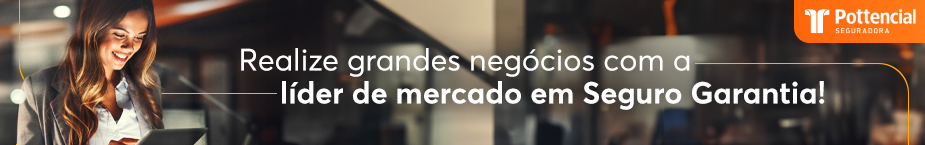 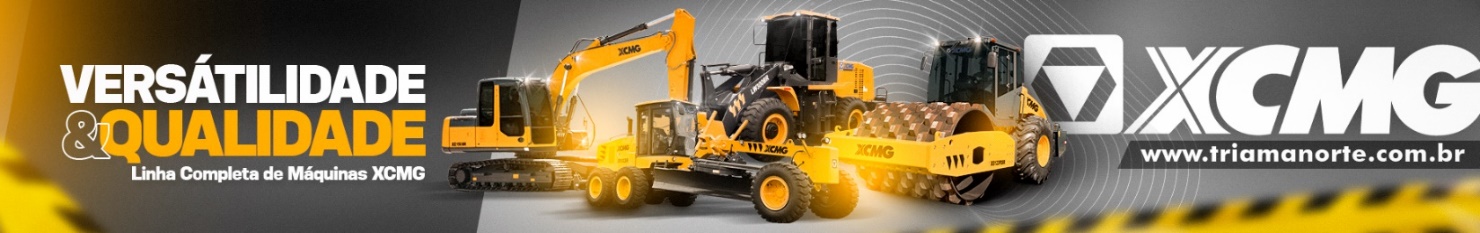 - PUBLICIDADE -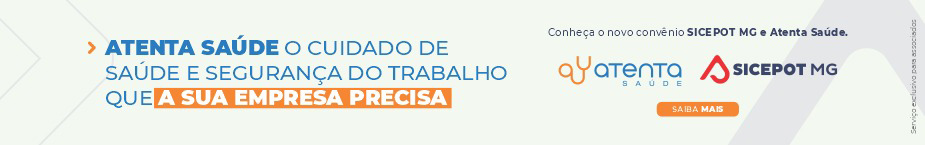 ÓRGÃO LICITANTE: COPASA-MGEDITAL: LICITAÇÃO Nº CPLI. 1120240059Endereço: Rua Carangola, 606, térreo, bairro Santo Antônio, Belo Horizonte/MG.Informações: Telefone: (31) 3250-1618/1619. Fax: (31) 3250-1670/1317. E-mail: cpli@copasa.com.br.Endereço: Rua Carangola, 606, térreo, bairro Santo Antônio, Belo Horizonte/MG.Informações: Telefone: (31) 3250-1618/1619. Fax: (31) 3250-1670/1317. E-mail: cpli@copasa.com.br.OBJETO: execução, com fornecimento parcial de materiais, das obras e serviços de melhorias operacionais na GRFL – Gerência Regional de Frutal, daCOPASA MG.DATAS: 1.1 A Sessão de Recebimento dos Envelopes de nº 01 (Proposta de Preços) e nº 02 (Documentos de Habilitação) e Abertura dos Envelopes de nº 01 (Proposta de Preços), será realizada às 14:30 horas do dia 21 de junho de 2024Prazo de execução: 09 meses.VALORESVALORESValor Estimado da ObraCapital Social Igual ou SuperiorR$ 5.200.203,04-CAPACIDADE TÉCNICA: a) Tubulação com diâmetro nominal (DN) igual ou superior a 50 (cinquenta); b) Rede de esgoto ou pluvial com diâmetro nominal (DN) igual ou superior a 150 (cento e cinquenta).CAPACIDADE TÉCNICA: a) Tubulação com diâmetro nominal (DN) igual ou superior a 50 (cinquenta); b) Rede de esgoto ou pluvial com diâmetro nominal (DN) igual ou superior a 150 (cento e cinquenta).CAPACIDADE OPERACIONAL: a) Tubulação com diâmetro nominal (DN) igual ou superior a 50 (cinquenta) com extensão igual ou superior a 14.600 (quatorze mil e seiscentos) m; b) Tubulação em PVC e/ou ferro fundido e/ou aço e/ou concreto, com diâmetro nominal (DN) igual ou superior a 100 (cem) e com extensão igual ou superior a 1.900 (um mil e novecentos) m;CAPACIDADE OPERACIONAL: a) Tubulação com diâmetro nominal (DN) igual ou superior a 50 (cinquenta) com extensão igual ou superior a 14.600 (quatorze mil e seiscentos) m; b) Tubulação em PVC e/ou ferro fundido e/ou aço e/ou concreto, com diâmetro nominal (DN) igual ou superior a 100 (cem) e com extensão igual ou superior a 1.900 (um mil e novecentos) m;ÍNDICES ECONÔMICOS: CONFORME EDITAL. ÍNDICES ECONÔMICOS: CONFORME EDITAL. OBSERVAÇÕES: Para acesso ao sistema eletrônico, os interessados deverão credenciar-se pelo site www.copasa.com.br, obedecendo a todas as instruções nele contidas, antes da data de realização desta Licitação, definida no item 1.2 deste Edital. 1.4.2 Para o credenciamento deverá ser observado, especificamente, o item “Cadastro de Fornecedores” da página de instruções do site www.copasa.com.br. As informações complementares para credenciamento poderão ser obtidas pelos telefones: (31) 3250-1746 ou 3250-1597.OBSERVAÇÕES: Para acesso ao sistema eletrônico, os interessados deverão credenciar-se pelo site www.copasa.com.br, obedecendo a todas as instruções nele contidas, antes da data de realização desta Licitação, definida no item 1.2 deste Edital. 1.4.2 Para o credenciamento deverá ser observado, especificamente, o item “Cadastro de Fornecedores” da página de instruções do site www.copasa.com.br. As informações complementares para credenciamento poderão ser obtidas pelos telefones: (31) 3250-1746 ou 3250-1597.ÓRGÃO LICITANTE: COPASA-MGEDITAL: LICITAÇÃO Nº CPLI. 0620240027Endereço: Rua Carangola, 606, térreo, bairro Santo Antônio, Belo Horizonte/MG.Informações: Telefone: (31) 3250-1618/1619. Fax: (31) 3250-1670/1317. E-mail: cpli@copasa.com.br.Endereço: Rua Carangola, 606, térreo, bairro Santo Antônio, Belo Horizonte/MG.Informações: Telefone: (31) 3250-1618/1619. Fax: (31) 3250-1670/1317. E-mail: cpli@copasa.com.br.OBJETO: execução, com fornecimento total de materiais, das obras e serviços para cumprimento decompensação ambiental do Sistema de Esgotamento Sanitário de Coronel Fabriciano/ MG, pertencente ao Sistema de Esgotamento Sanitário integrado CoronelFabriciano e Timóteo.DATAS: 1.2 O Período de encaminhamento da Proposta Comercial e da Documentação de Habilitação será do dia 28/05/24 até o dia 21/06/24 às 09:00 horas.Prazo de execução: 04 meses.VALORESVALORESValor Estimado da ObraCapital Social Igual ou SuperiorR$ 1.283.597,80-CAPACIDADE TÉCNICA: a) Fresagem de pavimento; b) pavimento asfáltico, em concreto betuminoso usinado a quente (CBUQ) ou pré-misturado a frio (PMF), faixa maior que 3,5 metros.CAPACIDADE TÉCNICA: a) Fresagem de pavimento; b) pavimento asfáltico, em concreto betuminoso usinado a quente (CBUQ) ou pré-misturado a frio (PMF), faixa maior que 3,5 metros.CAPACIDADE OPERACIONAL: -CAPACIDADE OPERACIONAL: -ÍNDICES ECONÔMICOS: CONFORME EDITAL. ÍNDICES ECONÔMICOS: CONFORME EDITAL. OBSERVAÇÕES: Para acesso ao sistema eletrônico, os interessados deverão credenciar-se pelo site www.copasa.com.br, obedecendo a todas as instruções nele contidas, antes da data de realização desta Licitação, definida no item 1.2 deste Edital. 1.4.2 Para o credenciamento deverá ser observado, especificamente, o item “Cadastro de Fornecedores” da página de instruções do site www.copasa.com.br. As informações complementares para credenciamento poderão ser obtidas pelos telefones: (31) 3250-1746 ou 3250-1597.OBSERVAÇÕES: Para acesso ao sistema eletrônico, os interessados deverão credenciar-se pelo site www.copasa.com.br, obedecendo a todas as instruções nele contidas, antes da data de realização desta Licitação, definida no item 1.2 deste Edital. 1.4.2 Para o credenciamento deverá ser observado, especificamente, o item “Cadastro de Fornecedores” da página de instruções do site www.copasa.com.br. As informações complementares para credenciamento poderão ser obtidas pelos telefones: (31) 3250-1746 ou 3250-1597. ÓRGÃO LICITANTE: SMOBI ÓRGÃO LICITANTE: SMOBIEDITAL:  CONCORRÊNCIA PUBLICA Nº 96.016/2024-CCEDITAL:  CONCORRÊNCIA PUBLICA Nº 96.016/2024-CCEndereço: Rua dos Guajajaras, 1107 – 14° andar - Centro, Belo Horizonte - MG, 30180-105Informações: Telefone: (31) 3277-8102 - (31) 3277-5020 - Sites: www.licitacoes.caixa.gov.br e www.pbh.gov.br - E-mail cpl.sudecap@pbh.gov.br Endereço: Rua dos Guajajaras, 1107 – 14° andar - Centro, Belo Horizonte - MG, 30180-105Informações: Telefone: (31) 3277-8102 - (31) 3277-5020 - Sites: www.licitacoes.caixa.gov.br e www.pbh.gov.br - E-mail cpl.sudecap@pbh.gov.br Endereço: Rua dos Guajajaras, 1107 – 14° andar - Centro, Belo Horizonte - MG, 30180-105Informações: Telefone: (31) 3277-8102 - (31) 3277-5020 - Sites: www.licitacoes.caixa.gov.br e www.pbh.gov.br - E-mail cpl.sudecap@pbh.gov.br Endereço: Rua dos Guajajaras, 1107 – 14° andar - Centro, Belo Horizonte - MG, 30180-105Informações: Telefone: (31) 3277-8102 - (31) 3277-5020 - Sites: www.licitacoes.caixa.gov.br e www.pbh.gov.br - E-mail cpl.sudecap@pbh.gov.br Objeto:  Execução das obras remanescentes do Reservatório Vilarinho 2, implantação de instrumentação e subestação elétrica, implantação e operação do sistema debombeamento e execução de paisagismo, urbanização e iluminaçãoObjeto:  Execução das obras remanescentes do Reservatório Vilarinho 2, implantação de instrumentação e subestação elétrica, implantação e operação do sistema debombeamento e execução de paisagismo, urbanização e iluminaçãoDATAS: Recebimento das propostas exclusivamente por meio eletrônico: Até as 13:59hDo dia 01/07/2024.Abertura das propostas e sessão de lances: A partir das 14:00h do dia 01/07/2024.DATAS: Recebimento das propostas exclusivamente por meio eletrônico: Até as 13:59hDo dia 01/07/2024.Abertura das propostas e sessão de lances: A partir das 14:00h do dia 01/07/2024.Valor Estimado da ObraCapital SocialGarantia de PropostaValor do EditalR$          103.224.724,49R$ -R$ -R$ -CAPACIDADE TÉCNICA:      a. Serviços de construção em concreto armado de obras de infraestrutura. Para a função de Coordenador de Obras; e b. Serviços de construção em obras subterrâneas e/ou escavações profundas, para a função de Engenheiro Geotécnico para Acompanhamento Técnico da Obra (ATO). 14.4.3.1. O profissional cujo (s) atestado (s) venha (m) atender à (s) exigência (s) do subitem 14.4.3 poderá ser substituído na execução do contrato por outro profissional de experiência equivalente ou superior, desde que previamente aprovado pela Administração.CAPACIDADE TÉCNICA:      a. Serviços de construção em concreto armado de obras de infraestrutura. Para a função de Coordenador de Obras; e b. Serviços de construção em obras subterrâneas e/ou escavações profundas, para a função de Engenheiro Geotécnico para Acompanhamento Técnico da Obra (ATO). 14.4.3.1. O profissional cujo (s) atestado (s) venha (m) atender à (s) exigência (s) do subitem 14.4.3 poderá ser substituído na execução do contrato por outro profissional de experiência equivalente ou superior, desde que previamente aprovado pela Administração.CAPACIDADE TÉCNICA:      a. Serviços de construção em concreto armado de obras de infraestrutura. Para a função de Coordenador de Obras; e b. Serviços de construção em obras subterrâneas e/ou escavações profundas, para a função de Engenheiro Geotécnico para Acompanhamento Técnico da Obra (ATO). 14.4.3.1. O profissional cujo (s) atestado (s) venha (m) atender à (s) exigência (s) do subitem 14.4.3 poderá ser substituído na execução do contrato por outro profissional de experiência equivalente ou superior, desde que previamente aprovado pela Administração.CAPACIDADE TÉCNICA:      a. Serviços de construção em concreto armado de obras de infraestrutura. Para a função de Coordenador de Obras; e b. Serviços de construção em obras subterrâneas e/ou escavações profundas, para a função de Engenheiro Geotécnico para Acompanhamento Técnico da Obra (ATO). 14.4.3.1. O profissional cujo (s) atestado (s) venha (m) atender à (s) exigência (s) do subitem 14.4.3 poderá ser substituído na execução do contrato por outro profissional de experiência equivalente ou superior, desde que previamente aprovado pela Administração.CAPACIDADE OPERACIONAL: a. Serviços de estrutura de concreto armado, com quantitativo mínimo de 483.157 kg de aço.CAPACIDADE OPERACIONAL: a. Serviços de estrutura de concreto armado, com quantitativo mínimo de 483.157 kg de aço.CAPACIDADE OPERACIONAL: a. Serviços de estrutura de concreto armado, com quantitativo mínimo de 483.157 kg de aço.CAPACIDADE OPERACIONAL: a. Serviços de estrutura de concreto armado, com quantitativo mínimo de 483.157 kg de aço.ÍNDICES ECONÔMICOS: -ÍNDICES ECONÔMICOS: -ÍNDICES ECONÔMICOS: -ÍNDICES ECONÔMICOS: -OBSERVAÇÕES:  os demais itens do edital e seus anexos permanecem inalterados. Os documentosConsolidados estão disponíveis no site da PBH no link: https://prefeitura.pbh.gov.br/obrase-infraestrutura/licitacao/regime-diferenciado-de-contratacao-013-2023.OBSERVAÇÕES:  os demais itens do edital e seus anexos permanecem inalterados. Os documentosConsolidados estão disponíveis no site da PBH no link: https://prefeitura.pbh.gov.br/obrase-infraestrutura/licitacao/regime-diferenciado-de-contratacao-013-2023.OBSERVAÇÕES:  os demais itens do edital e seus anexos permanecem inalterados. Os documentosConsolidados estão disponíveis no site da PBH no link: https://prefeitura.pbh.gov.br/obrase-infraestrutura/licitacao/regime-diferenciado-de-contratacao-013-2023.OBSERVAÇÕES:  os demais itens do edital e seus anexos permanecem inalterados. Os documentosConsolidados estão disponíveis no site da PBH no link: https://prefeitura.pbh.gov.br/obrase-infraestrutura/licitacao/regime-diferenciado-de-contratacao-013-2023.